KENDRIYA VIDYALAY NO II ISP NEHRU NAGAR NASIKSPECIAL ACHIEVEMENT OF VIDYALAYAVIA  Creative International Poster Making Competition on Road SafetyIt gives us immense pleasure to share with you the remarkable achievement of your vidyalaya in VIA Creative International Poster Making Competition on Road Safety.  Five students (names mentioned below) of this Vidyalaya participated in the competition. This competition was held at school, city and national level.  They secured first position at School level, City level and National Level. These students represented India at International level competition which was held among the 5 countries, named, Ivory Coast, Argentina, India, Lebanon and Senegal on 19th Oct.2022. These 05 students were selected as finalist among 25 countries.These students were awarded with a Bicycle for securing first position at Nasik City Level Competition and a Certificate of Merit of International Participation and a Lenovo Laptop for getting first position at National Level. Mr. Amit Patil, TGT (AE) was the source of motivation and guidance for these students. He facilitated them to accomplish this task.Student’s NamesVedangi Deshmukh Spruha ChaudharyDhanshree KaharnreIndrayani SawantTrisha Singh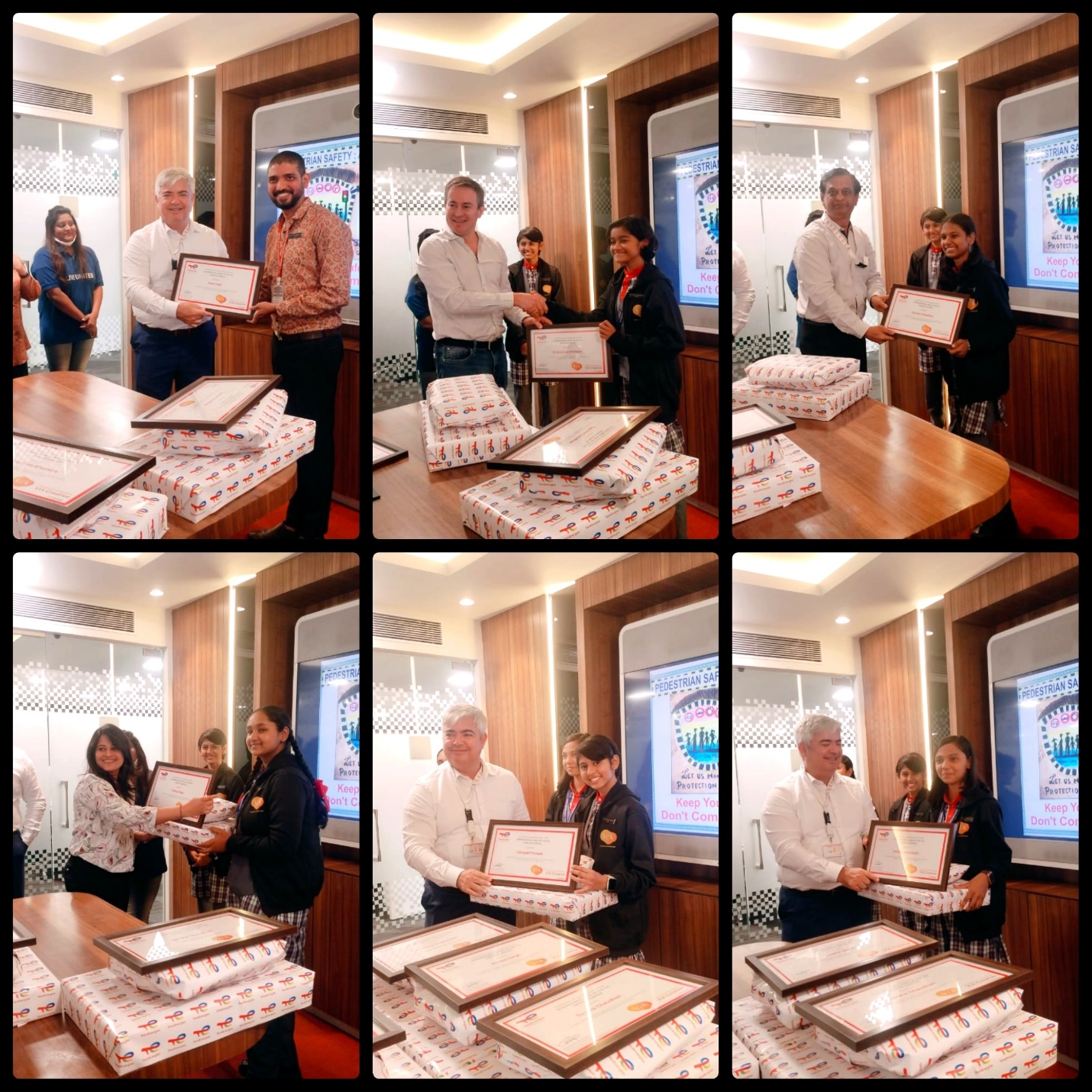 